ROSTLINY VOD A BAŽINVRBAZpevňují břehySlabé proutky (pomlázky)Květenství- kočičky- první pyl pro hmyz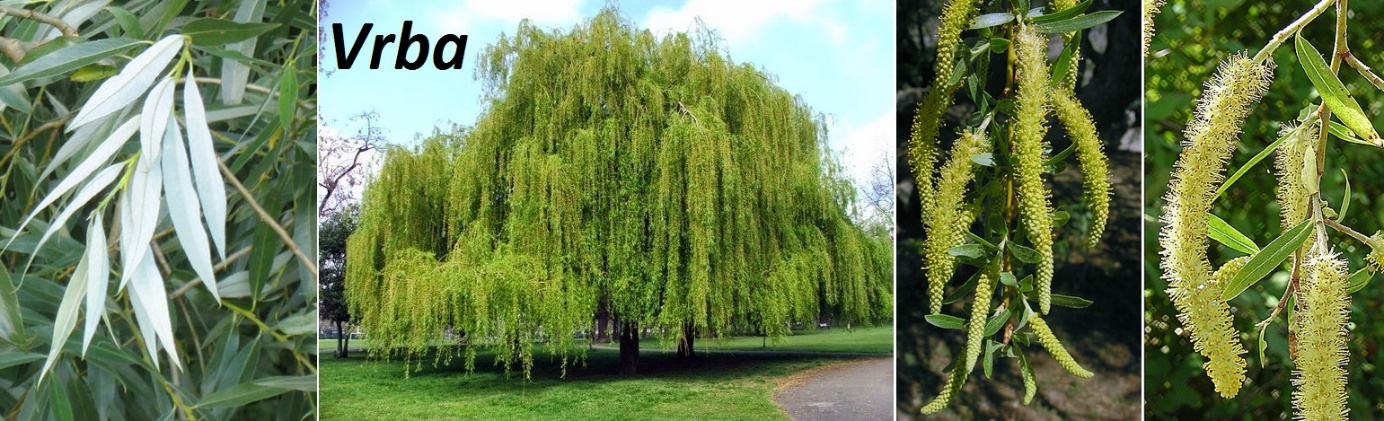 BLATOUCH BAHENNÍV bahně u potoka, na mokrých loukáchMírně jedovatý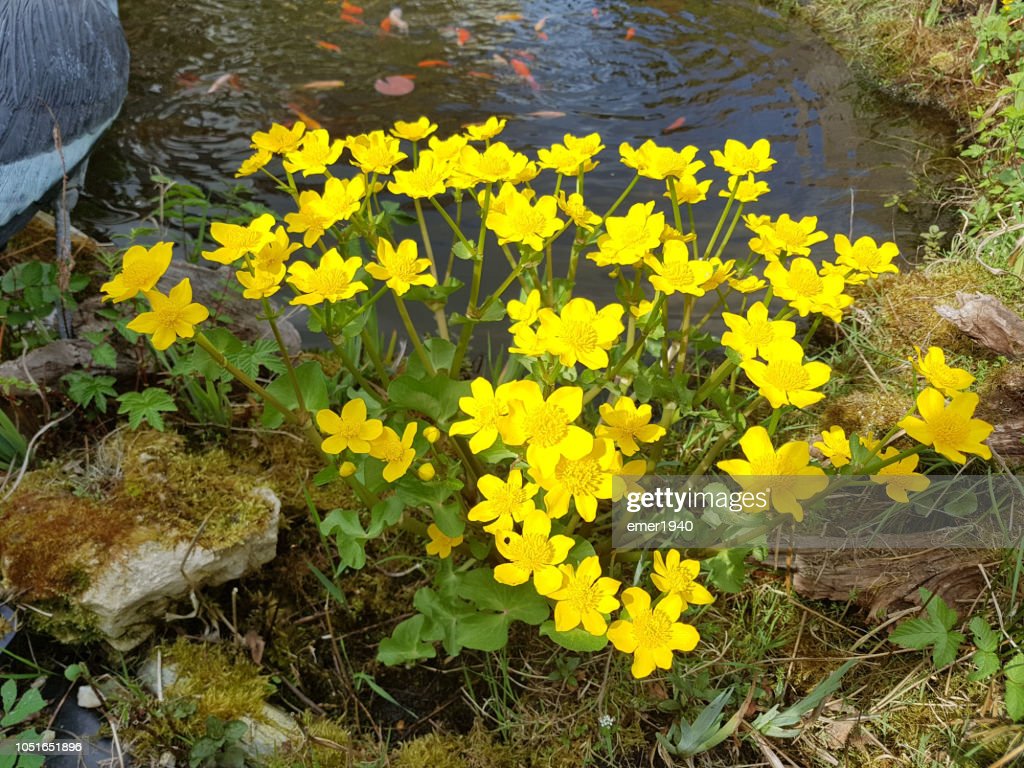 PODBĚL OBECNÝLéčivý, květenství se suší (čaj proti kašli)Listy také léčivéPo odkvětu listy (léčivé účinky)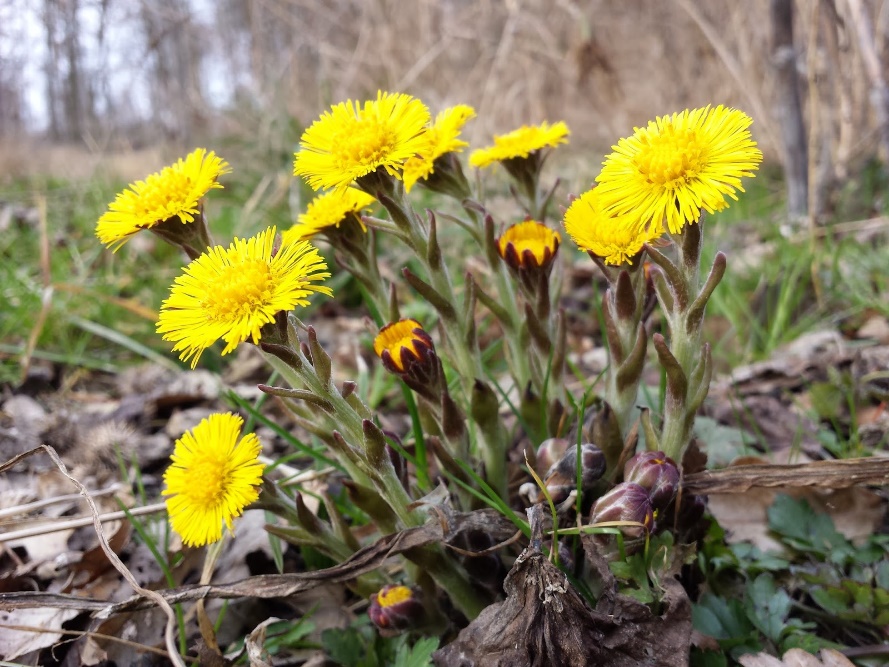 LEKNÍN BĚLOSTNÝZákonem chráněnýŽije ve vodě, listy plavou na hladině, bílé velké květyPlazivý stonek= oddenek, vytrvalá rostlina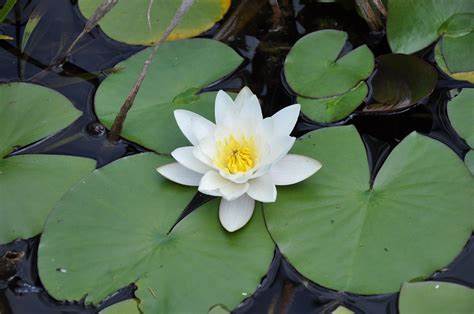 PRYSKYŘNÍK PRUDKÝDrobné žluté květy, vlhká místaJedovatý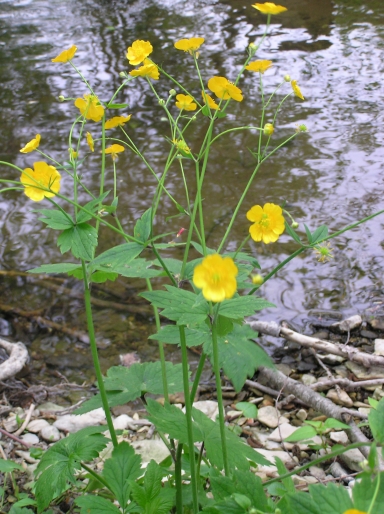 STULÍK ŽLUTÝSlunná místa, podobný leknínu, žlutý květKlidnější voda-rybníky, klidné řeky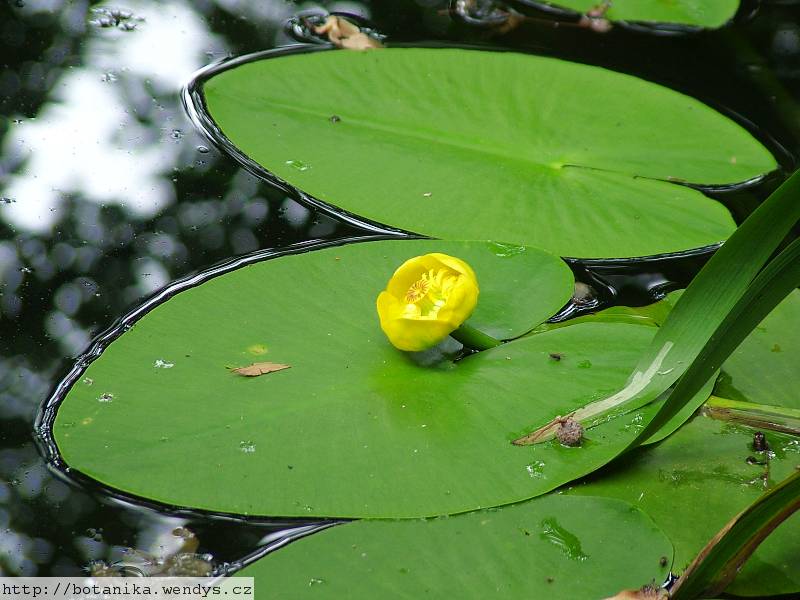 